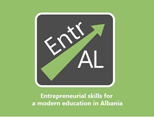 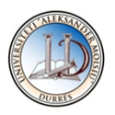 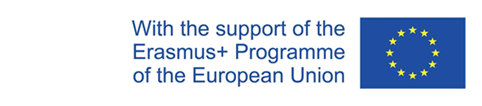 RaportImplementimi i kursit pilot « Kampi i Inovacionit »  të projektit  EntrAL në Universitetin “Aleksandër Moisiu” DurrësDr. Alketa DUMANIProf.Dr.Kseanela SOTIROFSKIDr.Olta NEXHIPI Dr.Oliana SULA MSc. Besiana ELEZI Durrës, 20231. Titulli, qëllimi, objektivat, target grupi1.1 Titulli: Kampi i Inovacionit 1.2  QëllimiQëllimi kryesor i këtij moduli është t’i jepte mundësinë studentëve pjesmarrës të përfitonin nga eksperienca Kampit të Inovacionit për të gjeruar, zhvilluar dhe implementuar idenë e tyre të biznesit nëpërmjet përdorimit të modelit të Kampit të Inovacionit të mbajtur në UTU në nëntor të 2021.  1.3 ObjektivatTë kuptuarit e procesit të sipërmarrjes Të zhvilluarit e aftësive sipërmarrëse Të zhvilluarit e shpirtit sipërmarrës te studentët universitar1.4 Target grupiTarget grupi i këtij kampi ishin studentët me qëllim kryesor përfshirjen e studentëve të Fakulteteve të ndryshme  të Universitetit”Aleksandër Moisiu” Durrës për të arritur njohjen dhe nxitjen e sipërmarrjes edhe te studentë, ku formimi tradicional i tyre nuk është i orientuar drejt sipërmarrjes. 2. ThirrjaThirrja zyrtare u shpërnda nëpërmjet sitit zyrtar të UAMD dhe të kanaleve të komunikimit në rrjete sociale me një kohëzgjatje kohore prej një muaji. Përzgjedhja e studentëve u bë nga ekipi i projektit EntrAL duke u bazuar në motivimin e tyre.  3.Metodologjia EnergizersLeksioneRaste studimoreAktivitete team building activities,Aktivitete vetë reflektimPlatforma Strategizer simulacione  1.4 Numri i pjesëmarrësve dhe ditët4.1 Pjesëmarrësit Kampi i Inovacionit kishte 48 pjesëmarrës. Siç është e ilustruar edhe në grafikët më poshtë, 33% e studentëve ishin në vitin e parë të studimeve bachelor, 53% në vitin e dytë të studimeve dhe 14% në vitin e parë të studimeve. 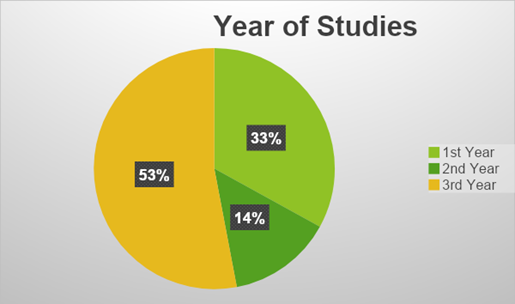 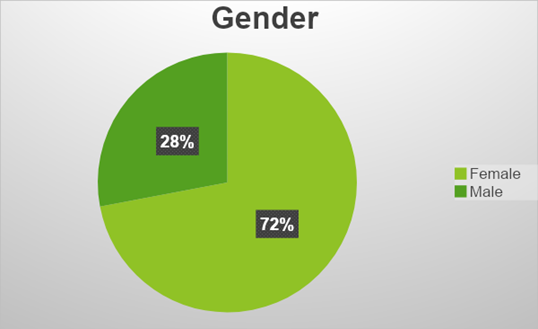 72% e pjesëmarrësve ishin femra. 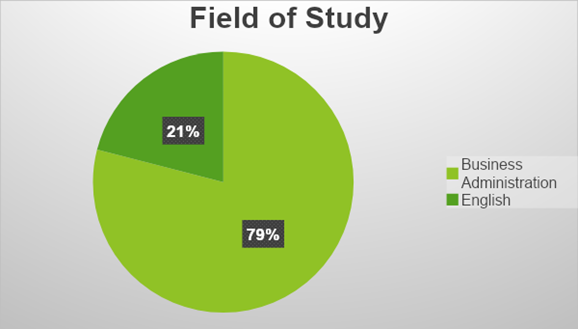 79% e studentëve pjesëmarrës studion në programin e studimit Bachelor në Administrim Biznesi.4.2 Ditët e trajnimit Kampi i Innovacionit  filloi në  12/12/2021 (Ditë Informimi), ku  13/12/2021-15/12/2021 ishin ditët e Kampit të Inovacionit. Agjenda si më poshtë : Dita  1 13/12/2022 9:00– 9:15 Fjalë përshnëdetëse9:15 – 9:30 Energizer: Gjeni liderin9:30-9:45   Energizer 2  9:45 – 11:00 Leksion     Aktiviteti 1: Eksplorimi i sipërmarrjes11:00 – 12:00 Aktivitet individual mësimor –Eksplorimi i roleve model të sipëmarrjës12:00 – 13:00 Pauzë drake 13:00 – 14:00 Lektor i ftuar Pranvera Rrapushi: Sipërmarrje femërore në Shqipëri14:00 – 17:00  Punë në grup Akviteti 2: Ndërtimi i grupit17:00-18:30  Leksion   Aktiviteti  3: Gjenerimi i idesë së biznesit 18:30-21:00 Punë në grup Aktiviteti 3: Brainstorming në grupDay 2  14/12/20229:00 – 10:00 LeksionActivity  4: Zhvillimi i biznesit mjete dhe metoda 10:00-12:00 Punë në grup Activiteti 4: Analiza e mjedisit të biznesit të Start Up12:00-13:00 Pauzë drake 13:00-14:00 : Leksion  Aktiviteti  5: Zhvillimi i biznesit mjete dhe metoda 14:00-15:00 Lektor i ftuar Armand Hasko15:00: 17:00 Punë në grup Akviteti  5: Identifikimi i përbërësve kryesorë të planit të biznesit 17:00-18:00 Leksion Aktiviteti 6: Business Canvas Model 18:00-19:00 Eksplorimi Strategyzer Platform  19:00-21:00 Punë në grup Activity 6:  Indetifikimi I përbërësve kryesorë të planit të biznesit. Day 3 15/12/20229:00- 10:00 Pitching dhe simulacione10:00-11:00 Mësimet e mësuara nga moduli11:00-12:00 Prezantime12:00-13:00 Pauzë dreke 13:00-14:30 Presezantime5. PërmbledhjeKampi i Inovacionit përbëhet nga 3 sesione : fillimi i projektit sipërmarrës, ndërtimi i projektit sipërmarrës dhe shitja e ideve të biznesit. Këto sesione përmbajnë në total 7 aktivitete si : hyrje në sipërmarrje, aftësitë sipërmarrës, gjenerimi i ideve të biznesit, analiza e biznesit,plani i biznesit, business model canvas and pitching. Qëllimi i sesionit të parë është t’ju shpjegojë studentëve si të fillojnë një projekt sipërmarrës duke u fokusuar në konceptet kryesore të sipërmarrjes, në zhvillimin e aftësive sipërmarrëse dhe në gjenerimin e idesë së biznesit. Sesioni i dytë fokusohet në ndërtimin e një projekti sipërmarrës, studentët zhvillojnë analizën e tregut nëpërmjet PESTLE dhe SËOT. Ata mësojnë se si të zhvillojnë një plan biznesi dhe se si të përdorin Business Model Canva. Në sesionin e fundit studentët prezantojnë idenë e tyre të biznesit duke përdorur elevator pitch6.Vlerësimi Ndarja e vlerësimit u bë si më poshtë : Sesioni 1 : 35 %Sesioni 2  : 45 %Sesioni 3  : 20% Totali : 100%Studentët prezantuan idetë e tyre të biznesit përpara një jurie të përbërë nga lektorë të Universitetit “Aleksandër Moisiu” Durrës dhe përfaqësues të biznesit. Në fund të modulit studentët u pajisën me certifikatë pjesëmarrjeje dhe kredite. 